PËRMBAJTJA:Përmbledhje EkzekutiveHyrjaMetodologjiaHistoriku (sfondi)ObjektivatAranzhimet e Zbatimit, Monitorimit dhe RaportimitNdikimi Buxhetor dhe Zbatimi i Strategjisë për Migrim 2021-2025Shkurtesat Përmbledhja EkzekutiveStrategjia për Migrim 2021-2025 dhe Plani i Veprimit reflekton prioritetet e Qeverisë së Republikës së Kosovës për menaxhimin e migrimit në vend përmes mekanizmave institucional. Kjo Strategji gjithashtu reflekton zotimet e Qeverisë për bashkëpunim ndërkombëtar në fushën e migrimit dhe obligimet që rrjedhin nga procesi i integrimit Evropian, respektivisht për zbatimin e obligimeve që dalin nga Marrëveshja për Stabilizim-Asociim në mes Republikës së Kosovës dhe Bashkimit Evropian.Objektivat strategjike dhe ato specifike janë përcaktuar pas një procesi të konsultimit me të gjithë akterët e brendshëm institucional dhe atyre të jashtëm nga shoqëria civile, dhe partnerët ndërkombëtar. Strategjia Shtetërore për Migrim 2021-2025 gjithashtu është bazuar në analizat dhe rekomandimet në kuadër të Profileve të Lehta dhe Zgjeruara të Migrimit, të zhvilluara nga Autoriteti Qeveritar për Migracion. Poashtu, në kuadër të Strategjisë janë reflektuar objektiva dhe masa të cilat dalin si rezultat i politikave dhe iniciativave në nivel rajonal, evropian dhe global, në rradhë të parë nga Pakti i BE-së për Migrimin dhe Pakti Global për Migrimin.Ky dokument strategjik ndahet në dy pjesë: Strategjia për Migrim dhe Plani i Veprimit, i cili përmban objektivat strategjike, ato specifike si dhe aktivitetet që planifikohen të përmbushen në periudhën pesë vjeçare 2021 – 2025. Objektivat strategjike dhe specifike, si dhe aktivitetet janë të paraqitura detajisht në Planin e Veprimit, i cili po ashtu përmban institucionet përgjegjëse, koston buxhetore dhe burime e financimit si dhe indikatorë të matshëm dhe konkret.Me qëllim të arritjes së qëllimit kryesor në funksion të fuqizimit të menaxhimit të migrimit, Strategjia për Migrim 2021-2025 vendoset mbi këto shtylla, përkatësisht objektiva strategjike:Në Strategjinë për Migrim 2021-2025 rekomandohen veprime konkrete dhe masa ligjore, strategjike dhe institucionale me qëllim të adresimit të sfidave të identifikuara dhe përmirësimit të gjendjes në menaxhimin efikas të lëvizjeve migratore. Në këtë drejtim, janë paraparë veprime në funksion të fuqizimit të mekanizmave institucional për menaxhimin e migrimit përmes Autoritetit Qeveritar për Migracion (AQM); krijimin dhe zhvillimin e sistemit për menaxhimin e migrimit të brendshëm; fuqizimin e sistemit për mbrojtje ndërkombëtare, garantimin e migrimit të sigurt dhe të rregullt; ndërlidhjen e migrimit me zhvillimin me fokus në shfrytëzimin e potencialit të Diasporës për qëllim të zhvillimit socio-ekonomik të vendit, thellimin e bashkëpunimit rajonal dhe me organizata të specializuara ndërkombëtare etj. Të gjitha këto veprime janë rekomanduar si rezultat i  vlerësimit të situatës aktuale në vend dhe në kontekst rajonal e global, në raport me lëvizjet dhe trendet e reja migratore; analizave gjithëpërfshirëse të dokumenteve strategjike siç është Profili i Zgjeruar dhe i Lehtë i Migrimit dhe analizave tjera empirike të dalura nga hulumtimet e ndryshme të realizuara përgjatë këtij viti. Rrjedhimisht, adresimi i veprimeve të rekomanduara pritet të ketë ndikim pozitiv në adresimin e boshllëqeve të identifikuara në sistem, duke mundësuar njëkohësisht avancimin dhe fuqizimin e menaxhimit të migrimit si një shtyllë e rëndësishme e zhvillimit socio-ekonomik të vendit.Strategjia për Migrim 2021-2025 është zhvilluar paralelisht me Strategjinë Kombëtare Zhvillimore 2021-2030. Në këtë drejtim, Grupi Punues i ngarkuar për hartimin e Strategjisë për Migrim 2021-2025, në vazhdimësi është konsultuar dhe koordinuar me Zyrën për Planifikim Strategjik në kuadër të Zyrës së Kryeministrit për të siguruar sinergji dhe koherencë të plotë të Strategjisë së Migrimit 2021-2025 me Strategjinë Kombëtare Zhvillimore 2021-2030. Për më tepër, si rezultat i rishikimit të kornizës së politikave strategjike dhe me qëllim të përmirësimit të procesit të planifikimit strategjik, proces ky i udhëhequr nga Zyra për Planifikim Strategjik, Strategjia për Migrim 2021-2025 është dokumenti i parë strategjik në kuadër të së cilës do të fuzionohen tre (3) dokumente strategjike të cilat adresojnë cështjen e migrimit, përkatsisht diasporës dhe riintegrimit të përsonave të riatdhesuar.Plani i Veprimit të Strategjisë së Migrimit 2021-2025 është hartuar në përputhje me Udhëzimet dhe Manualin për Hartimin e Dokumenteve Strategjike dhe Planeve të Veprimit, rrjedhimisht aktivitetet e planifikuara janë në koherencë dhe në funksion të arritjes së objektivave specifike dhe strategjike të Strategjisë. Poashtu, me qëllim të ndërlidhjes se masave të planifikuara me kornizën buxhetore përkatsisht Kornizën Afatmesme të Shpenzimeve, Plani i Veprimit do të mbuloj fillimisht përiudhën 2021-2023 dhe pritet të rishikohet gjatë vitit  2023.1.2 	HyrjeStrategjia për Migrim 2021-2025 është hartuar në përputhje me Programin e Qeverisë 2020-2023 dhe Planin e Dokumenteve Strategjike për vitin 2020. Ky program gjithashtu parasheh një numër të masave dhe instrumenteve të cilat mes tjerash përfshijnë zhvillimin e një pakoje të veçantë për lehtësimin dhe nxitjen e investimeve nga diaspora dhe rikonfigurimin nga ‘ikja e trurit’ në ‘kthim të trurit.’ Në këtë kontekst, në kuadër të Strategjisë së Migrimit 2021-2025 janë definuar objektiva strategjike dhe specifike me qëllim të ndërlidhjes së migrimit me zhvillimin, duke u fokusuar në lehtësimin e transferit të remitencave, zhvillimit të kapitalit njerëzor dhe parandalimit të largimit të dijës (trurit), rritjen e investimeve të Diasporës dhe promovimin e turizmit përmes Diasporës. Poashtu, Strategjia për Migrim 2021-2025, do të jetë në funksion të zbatimit të Strategjisë Kombëtare Zhvillimore 2021-2030 e cila në hierarkinë e politikave strategjike do të jetë dokumenti kryesor i cili do të ofrojë vizionin për zhvillimin e qëndrueshëm ekonomik të vendit, qasjen ndaj zgjidhjeve të problemeve dhe kahjen e politikave strategjike dhe buxhetore të vendit për një afat dhjetë vjeçar. Si e tillë, përmes Strategjisë Kombëtare Zhvillimore 2021-2030 do të synohet të adresohen sfidat dhe pengesat kryesore të vendit, duke u fokusuar në: 1). Rritjen e qëndrueshme ekonomike; 2). Zhvillimin e kapitalit njerëzor dhe shoqërisë së barabartë; 3). Mjedisin e pastër dhe burimet e qëndrueshme; dhe 4). Sundimin e ligjit dhe qeverisjen e mirë. Në këtë drejtim, tre nga katër shtyllat e SKZH 2021-2030 reflektojnë objektiva të cilat janë të ndërlidhura me Strategjinë e Migrimit 2021-2025, qoftë sa i përket shtyllës së parë e cila mes tjerash synon tërheqjen e investimeve nga diaspora, pastaj shtylla e dytë e cila i referohet krijimit të mundësive për punësim për profesionistët e rinjë nga diaspora, pastaj shtylla e katërt i referohet masave përmes së cilave synohet të forcohet menaxhimi i integruar i kufirit etj. Pra, të gjitha këto objektiva të cilat janë të prezentuara në shtyllat kryesore të Strategjisë Kombëtare për Zhvillim 2021-2030, janë të reflektuara si masa në menyrë të detajuar në kuadër të Strategjisë për Migrim 2021-2025 duke siguruar kështu koherence të plotë në mes të ketyre dokumenteve strategjike.Si analizë bazë në hartimin e kësaj strategjie, janë marr parasysh vlerësimi i zbatimit të Strategjise së kaluar si dhe analizat e bëra në dokumentin e Profilit të Lehtë të Migrimit 2019 hartuar nga AQM-ja. Në vazhdën e lëvizjeve migratore në rajon, Kosova mund të preket gjithashtu nga këto lëvizje duke u përdorur si vend tranzit. Me këtë rast fuqizimi i bashkëpunimit ndërkufitar mes shteteve të rajonit, si dhe bashkëpunimi me vendet e origjinës, tranzitit dhe destinacionit është i një rëndësie të veçantë. Gjithashtu, shkëmbimi i përvojave dhe informatave ndërmjet institucioneve dhe mekanizmave përkatës është e një rëndësie të veçantë.Republika e Kosovës karakterizohet me një numër të madh emigrantësh, përderisa ka një popullësi relativisht të re në moshë. Shkalla e papunësisë vazhdon të mbetet e lartë sidomos tek të rinjtë (46.4%) dhe femrat (30.6%)dhe gjithashtu karakterizohet me një shkallë të konsiderueshme të papunësisë. Për më tepër, ndikimi i pandemisë Covid-19 në sektorin privat mund të rezultojë me humbje të vendeve të punës dhe rrjedhimisht nxitje të një vale të re të mundshme të emigrimit. Në këtë drejtim, orientimi i resurseve dhe masave adekuate me qëllim të rimëkëmbjes ekonomike duhet të jetë prioritet absolut nga Qeveria e Republikës së Kosovës, duke adresuar kështu sanimin e dëmeve ekonomike të shkaktuar nga pandemia si dhe ndërlidhjen me politikat zhvillimore të vendit me çështjet e migrimit me synim të zgjidhjes afat-gjate të sfidave socio-ekonomik në vend si faktorë shtytës të migrimit.Përgjatë hulumtimeve dhe zhvillimit të analizave të ndryshme, AQM ka identifikuar mungesën e qasjes strukturore në raport me migrimin e brendshëm, sidomos në raport me lëvizjen e qytetarëve nga një qytet në qytetin tjetër apo nga vendet rurale në ato urbane, duke shkaktuar vështirësi në planifikimet adekuate buxhetore të komunave në Kosovë. Në këtë drejtim, edhepse Ligji për Vendbanimin dhe Vendqëndrim 02/l-121 i obligon qytetarët të regjistrojnë ndryshimet në vendbanim përkatësisht të regjistrohen në komunën ku janë vendosur, në praktikë shfaqen veshtirësi dhe në shumicën e rasteve kjo nuk ndodh. Kjo krijon vështirësi në zhvillimin politikave publike në sektorët vital siç është arsimi, shëndetësia, çështjet sociale dhe politikat ekonomike të cilat synojnë zhvillimin e qëndrueshëm socio-ekonomik qoftë në nivel qendror, qoftë në atë lokal.Për më tepër, mungesa e monitorimit të emigrimit të qytetarëve të Kosovës pamundëson vendosjen e një sistemi efikas të të dhënave lidhur me profilin e qytetarëve të cilët lëshojnë Kosovën, rrjedhimisht pamundëson krijimin e programeve për pregaditjen e tyre para emigrimit në vende të caktuara të destinacionit dhe mbi të gjitha për të shfrytëzuar potencialin dhe ekspertizën e tyre të përfituar në vendin ku emigrojnë, në zhvillimin e vendit.1.3 MetodologjiaKjo strategji është hartuar nga Grupi Punues i themeluar me vendimin e Sekretarit të Përgjithshëm të Ministrisë së Punëve të Brendshme. Kryesuesi i Autoritetit Qeveritar për Migrim është mandatuar që të udhëheqë grupin punues për hartimin e strategjisë. Lista e anëtarëve të këtij grupi punues është në shtojcë. Ky grup filloi punën gjatë muajit Tetor 2020 deri në fund të muajit Dhjetor 2020. Hartimi i dokumentit është përkrahur nga Projekti  DIMAK në kuadër të GIZ, si dhe Projekti MIMAK i financuar nga Qeveria Zvicrrane dhe implementuar nga ICMPD. Këto projekte kanë organizuar punëtori dhe takime (gjithnjë në përputhje me rekomandimet e IKSHP-së dhe vendimet e Qeverisë) me akterë të ndryshëm institucional për përcaktimin e objektivave strategjike, atyre specifike si dhe aktiviteteve/masave implementuese. Metodologjia e ndjekur në këtë proces ka përfshirë vlerësimin e zbatimit të strategjisë së kaluar për migrim 2013-2018 dhe shkallën e përmbushjes së objektivave të saj nëpërmes realizimit të aktiviteteve. Vlerësimi i zbatimit të kësaj strategjie është në shtojcën 2. Pas vlerësimit të zbatimit të strategjisë, janë identifikuar boshllëqet në plotësimin e përmbushjes së aktiviteteve të mëparshme dhe identifikimin e aktiviteteve të reja që shpien kah përmirësimi i përgjithshëm në fushën e migrimit. Përgjatë punëtorive dhe takimeve janë diskutuar dhe dhënë vlerësime për gjendjen aktuale duke përfshirë edhe ndikimin e Covid-19, me ç’rast janë propozuar aktivitetet që do të ndihmonin arritjen e objektivave specifike dhe realizimin e atyre strategjike duke propozuar përmirësime me fokus në menaxhimin dhe qeverisjen e migrimit në përgjithësi. Përcaktimi i objektivave strategjike, atyre specifike dhe aktiviteteve është bazuar në të dhënat, të gjeturat dhe rekomandimet nga Profili i  Lehtë i Migrimit 2019. Hartimi i strategjisë ka kaluar nëpër një proces gjithpërfshirës konsultativ ndër-ministror si dhe ka kaluar nëpër konsultime publike. Gjatë përcaktimi të objektivave strategjike, kujdes i veçantë i është kushtuar evitimit të dyfishimit të mundshëm të aktiviteteve si dhe ndërlidhjes së kësaj strategjie me strategjitë e tjera sektoriale të miratuara nga Qeveria e Republikës së Kosovës. Institucionet që kanë qenë pjesë e hartimit të kësaj strategjie janë:Zyra për Planifikim Strategjik pranë Zyrës së Kryeministrit;Ministria e Punëve të Brendshme;Ministria e Punëve të Jashtme dhe DiasporësMinistria e Punës dhe Mirëqenies Sociale;Ministria e Shëndetësisë;Ministria e Arsimit dhe Shkencës;Ministria e Ekonomisë dhe Ambientit:Ministria e Tregtisë dhe Industrisë;Ministria e Financave;Ministria e Administrimit të Pushtetit Lokal;Agjencia e Statistikave të Kosovës;Përfaqësues nga IOM;Përfaqësues nga UNHCR;Ekspertë nga GIZ;Ekspertë nga ICMPD/MIMAK1.4 Historiku (sfondi)Migrimi është një fenomen kompleks me ndikim shumë-dimensional në sferat e ndryshme socio-ekonomike, demografike, politike dhe të sigurisë të vendeve të origjinës dhe atyre të destinacionit. Lëvizjet migratore në nivel ndërkombëtar janë rritur për arsye të revolucionit digjital, reduktimit të kostos së udhëtimit, etj. Migrimi ndërkombëtar është në rritje e sipër dhe vlerësohet se në vitin 2019 ishin rreth 272 milion migrantë ndërkombëtar në nivel global (apo 3.5 % të popullsisë globale) krahasuar me 155 milion sa ishin në vitin 2000 (apo 2.8% të popullsisë globale).Kryesisht, migrimi ndërkombëtar ndodh në forma ligjore si për çështje të punësimit, arsyeve familjare, arsimit dhe të ngjajshme, por edhe për arsye politike dhe largimit nga zonat e konfliktit.Përpjekjet ndërkombëtare për menaxhim të migrimit në forma të rregullta dhe ligjore dhe për të parandaluar format e parregullta të migrimit që shpesh rrezikojnë edhe jetën e njerëzve dhe motivon rritjen e grupeve kriminale që merren me trafikim me qenie njerëzore dhe kontrabandim me migrantë, kanë qenë të vazhdueshme. Në këtë kontekst, me 19 shtator 2016 krerët e shteteve dhe qeverive, u bashkuan që të diskutojnë në nivel global brenda Asamblesë së Përgjithshme të Kombeve të Bashkuara çështjet që ndërlidhen me migrimin dhe refugjatët. Kjo dërgoi një mesazh të rëndësishëm politik që migrimi dhe çështjet e refugjatëve janë bërë çështje të rëndësishme në agjendën ndërkombëtare. Me miratimin e Deklaratës së Nju Jorkut për refugjatët dhe migrantët, 163 shtete anëtare të OKB-së e pranuan që ekziston nevoja për një qasje gjithëpërfshirëse për lëvizjen e njerëzve dhe forcim të bashkëpunimit në nivel global. Aneksi i II në Deklaratën e Nju Jorkut ka vënë në lëvizje procesin e konsultimeve ndërqeveritare dhe negociatat që kanë kulmuar në miratimin e Paktit Global për Migrim dhe refugjatë në konferencën për migrimin ndërkombëtarë në vitin 2018. Si i tillë, ky Pakt Global për Migrim, ka për synim, migrimin e sigurt, të organizuar dhe të rregullt. Në bazë të një studimi të mbështetur nga GIZ-i përmes Programit Global për Migrimin dhe Disaporën, është konstatuar se korniza ligjore dhe strategjike në fushën e migrimit në Kosovë, është në masë të konsiderueshme e harmonizuar me objektivat e Paktit Global për Migrim. Njëkohësisht, në këtë studim janë prezentuar edhe disa rekomandime që kanë për synim përfshirjen më të gjerë të të gjitha objektivave dhe indikatorëve të Paktit Global për Migrim në sistemin për menaxhimin e migrimit në Kosovë. Në këtë kontekst, në kuandër të Strategjisë për Migrim 2021-2025 janë paraparë masa të cilat reflektojnë rekomandimet si në vijim: në krijimin e një platforme të përbashkët për shkëmbimin e të dhënave lidhur me flukset e përziera të migrimit; ndërlidhjen e migrimit me zhvillimin duke shfrytëzuar potencialin e Diasporës përmes nxitjes së investimeve, zhvillimit të kapitalit njerëzor etj. Poashtu është rekomanduar të eksplorohen mundësitë dhe procedurat për kthimin në vendet e origjinës të migrantëve të parregullt sidomos me vendet të cilat ende nuk e kanë njohur Republikën e Kosovës. Në anën tjetër, përderisa objektivat e Paktit Global për Migrim janë të reflektuara në dokumente të ndryshme strategjike, implementimi i tyre në praktikë duhet të përmirësohet, sidomos kur kemi të bëjmë me masa komplekse siç është ekzaminimi dhe referimi i rasteve të grupeve të cenueshme të migrantëve, sidomos fëmijëve të pa shoqëruar dhe viktimave të trafikimit. Në këtë kontekst, Strategjia për Migrim 2021-2025 ka paraparë programe të specializuara të ngritjes së kapaciteteve për institucionet përgjegjëse për zbatimin e masave të tilla. Në anën tjetër, si pjesë e Paktit Global për Migrim janë edhe disa objektiva tjera të cilat pritet të adresohen në kuadër të strategjive sektoriale, sic është rasti me Objektivin 18 të për zhvillimin e aftësive dhe njohjen reciproke të kualifikimeve e cila duhet të trajtohet në Strategjinë Sektoriale për Arsimin apo Objektivin 2 të Paktit Global përmes së cilit synohet të adresohen faktorët strukturor të cilët shtyejnë qytetarët të largohen nga vendi e cila duhet të  adresohet përmes Strategjisë Kombëtare Zhvillimore 2021-2030. Rrjedhimisht, Strategjia e Migrimit 2021-2025 do të reflektoj parimet dhe objektivat e Paktit Global për  Migrimin, në të gjitha cështjet të cilat ndërlidhen direkt apo indirekt me fushën e migrimit, duke krijuar sinergji me Strategjinë Zhvillimore 2021-2030 dhe Strategjitë tjera sektoriale. Poashtu si pjesë integrale e Strategjisë janë përfshirë edhe masa/aktivitete të cilat fokushen në cështjet gjinore, të cilat kanë dalur si rezultat i studimeve dhe trajnimeve të fundit në kuadër të dialogut me shumë palë të interesit i cili është zhvilluar nga AQM-ja dhe me mbështetje të GIZ, përgjatë muajit Nëntor 2020.Nderkohë, në Shtator të vitit 2020, Komisioni Evropian ka prezentuar Paktin e BE-së për Migrimin dhe Azilin i cili është i fokusuar në disa objektiva, një pjesë e të cilave janë reflektuar në Strategjinë e Migrimit 2021-2025. Këto objektiva përfshijnë: menaxhimin efikas të kufijëve përfshirë kontrollin e sigurisë dhe ekzaminimin shëndetësor; procedurat efikase të azilit, zbatimin efikas të procedurave të kthimit të migrantëve në vendet e origjinës; qeverisjen e migrimit; konsolidimin e politikave për integrimin e të huajve etj.Situata e krijuar nga pandemia me Covid-19 ka pasur ndikim edhe në fushën e migrimit për shkak të masave të ndërmarr nga shtetet e ndryshme, përfshirë edhe mbylljen e kufijve, ashtu edhe në aspektin ekonomik që ndërlidhet me kontributin e diasporës përmes remitencave dhe formave të tjera të përkrahjes financiare dhe intelektuale.Që nga fillimi i pandemisë Kosova është ballafaquar me një numër të konsiderueshëm të migrantëve të ‘ngujuar’ brenda territorit të Republikës së Kosovës. Sipas Raportit të Vendit të Komisionit Evropian 2020 për Kosovën, rreth 200 migrantë dhe refugjatë janë bllokuar në Kosovë që nga mbyllja e kufijve në Mars të vitit 2020. Masat parandaluese u prezantuan për të mbrojtur migrantët nga pandemia, duke përfshirë kufizimin e lëvizjes dhe karantinën për migrantët në ardhje.Kjo ka ndikuar në stër-ngarkimin e sistemit vendor të pritjes dhe akomodimit të migrantëve dhe aplikuesve për mbrojtje ndërkombëtare, ku përvec shfrytëzimin të hapsirave në Qendrën e Azilit në Magure, është vërë në funksion edhe objekti i Qendrës së Pritjes në Vranidoll. Trendi i ngjajshëm i qëndrimit të migrantëve në territorin e Kosovës ka vazhduar edhe në muajt në vijim, përderisa janë raportuar raste ku migrantët kanë shkaktuar prishjen e rendit dhe sigurisë publike.Poashtu, situata me pandeminë Covid-19 ka ndikuar edhe në kthimin e organizuar të shtetsve të Kosovës që kanë mbetur të bllokuar në shtetet e ndryshme për arsye të humbjes së vendit të punës, duke përfshirë këtu edhe kategorinë e studentëve dhe të tjerët që kanë udhëtuar për qëllime biznesore apo vizita familjare. Edhe pse nuk të dhëna të sakta zyrtare rreth numrit të riatdhesuar gjatë kësaj kohe, Ministria e Punëve të Jashtme përmes ambasadave të Republikës së Kosovës ka asistuar këtë proces gjatë të gjithë fazave.Procesi i ripranimit të shtetasve Kosovarë me qëndrim të paligjshëm në vendet e BE-së dhe zonës Shengen është suspenduar për disa muaj gjatë mbylljes së kufijve dhe kjo ka rezultuar me një numër dukshëm më të ulët të ripranuarëve në vitin 2020, krahasuar me vitin 2019. Një nga fushat që ka të bëj me migrimin dhe impaktin e saj në zhvillimin ekonomik të vendit është kontributi i diasporës, përkatësisht aspekti socio-ekonomik i saj. Sic është ilustruar në figurën më poshtë, kontributi i diasporës përmes dërgesave (remitencave) dhe shërbimeve të udhëtimit (turizmit) në Kosovë përbën një element shumë të rëndësishëm për ekonominë e vendit, sidomos në vitin 2019 krahasuar me vitet paraprake. ‘Rëndësia e diasporës mund të shihet edhe nga përqindja e pjesëmarrjes në bruto produktin vendor ku remitancat përbëjnë rreth 12% të BPV-së, shërbimet e udhëtimit të diasporës përbëjnë 17% dhe nga përqindja e pjesëmarrjes së IHD-ve në patundshmëri me 2.8%. Duke pasur parasysh se shuma e këtyre tre komponentëve përbën më shumë se 30% të bruto produktit vendor, të hyrat nga Diaspora përkatësisht nga migrimi janë faktor i rëndësishëm për të mundësuar konsumin e brendshëm të vendit (konsumi plus investimet) dhe për të ndihmuar në ngritje të prodhimit vendor’.Sidoqoftë, situata e re e krjuar nga pandemia me Covid-19 ka ndikuar në zvogëlimin e theksuar të turizmit të diasporës në Kosovë si shkak i mbylljes së kufijve dhe masave tjera kufizuese/parandaluese, por që remitencat kanë shënuar rritje gjatë kësaj periudhe, nëse krahasohet periudha e njëjtë e vitit paraprak. Megjithatë, bazuar në studimet e bëra në vendet e ndryshme rreth kësaj tematike, në rast të vazhdimit të situatës me pandemi dhe masave të ngjajshme kufizuese si në Kosovë ashtu edhe në vendet Evropiane, atëherë parashikimet janë që Republika e Kosovës të pësoj rënie të dukshme financiare nga kategoria e turizmit të diasporës, njashtu edhe nga remitencat, për shkak se diaspora mund të ketë pasiguri financiare/ekonomike në vendet ku jetojnë dhe kjo mund të ndikoj edhe në uljen e dërgesave (remitencave) në Kosovë. Kjo do të ketë efekt të dukshëm në ekonominë e vendit. Burimi: BQKAutoriteti Qeveritar për Migrim, me përkrahjen e projektit MIMAK kanë organizuar një punëtori nga datat 3 deri 6 Nëntor 2020 që ka pas për qëllim hartimin e dokumenteve të Përmbledhjes Informative të Politikave me tematikë të ndikimit të pandemisë Covid-19 në migrim në Kosovë. Pjesëmarrët në këtë punëtori kanë identifikuar cështjet dhe sfidat që janë të ndërlidhur me ndikimin e pandemisë në fushën e migrimit në rastin e Kosovës. Cështjet si trajtimi i migrantëve të ngujuar në vend si rezultat i mbylljes së kufijve si dhe ndikimi i pandemisë në aspektin socio-ekonomik në vecanti ato që ndërlidhen me kontributin e diasporës përmes remitencave dhe kategorisë së turizmit të diasporës në Kosovë janë vlerësuar si nga cështjet më sfiduese dhe prioritare dhe që kërkon adresim nga institucionet shtetërore. Rekomandimet që janë dhënë në kuadër të këtyre përmbledhje informative të politikave do të jenë pjesë e masave që parasheh kjo strategji.Në këtë drejtim, Srategjia për Migrim 2021-2025 ka reflektuar mbi ndikimin e pandemisë në fushat që ndërlidhen me migrimin dhe ka paraparë masa për tejkalimin e pasojave të shkaktuar nga kjo pandemi. Këto masa në vecanti ndërlidhen me politikat që kanë për qëllim rritjen e remitencave përmes kanale formale dhe nxitjen e investimeve veçanërisht nga diaspora që kanë për qëllim rritjen e punësimit dhe eksportit dhe në zhvillimin ekononomik në përgjithësi. Strategjia gjithashtu reflekton mbi ndikimin e pandemisë në mobilitet dhe efektet që mund ti ketë në lëvizjet migratore si në aspektin e emigrimit të shtetasve Kosovvarë në vecanti për qëllime punësimi, ashtu edhe në aspektin e imigrimit dhe fuqizimin e kapaciteteve e pritjes dhe trajtimit të migrantëve dhe atyre në nevojë për mbrojtje ndërkombëtare.Kosova sikurse pjesa dërmuese e vendeve të rajonit ballafaqohet me sfida të natyrave të ndryshme sa i përket migrimit. Si emërues të përbashkët të këtyre sfidave mund të konsiderohen numri gjithnjë në rritje i aplikuesve për mbrojtje ndërkombëtare, kontrabandimi dhe trafikimi me migrantë, , qeverisja e migrimit, sistemi dhe infrastruktura e pritjes së migrantëve etj. Pra, Republika e Kosovës sikurse dhe vendet tjera të rajonit ndikohet nga migrimi qoftë si vend i origjinës, tranzitit dhe në raste të caktuara edhe destinacionit. Në këtë drejtim, Strategjia për Migrim 2021-2025 ngërthen në vete masa konkrete për të adresuar problematikën, ndërsa është komplementare me dokumentet tjera strategjike siç është rasti me Planin për menaxhimin e një fluksi të mundshëm të migrantëve në Kosovë.Kosova është prekur nga lëvizjet migratore nëpër disa etapa përgjatë historisë, në veçanti me emigrimin e Kosovarëve në vendet Evropiane. Numri i popullsisë Kosovare të emigruar dhe asaj me prejardhje Kosovare (1969-2011) është vlerësuar të jetë rreth 703.978 banorë, përderisa në fund të vitit 2019 vlerësohet të jetë rreth 883,986 (net stoku i migrimit) banorë . Shumica prej tyre jetojnë në Gjermani (me një pjesëmarrje prej 39%), Zvicër (23%), Itali (7%), Austri (7%) dhe Suedi (7%) dhe 17% në shtetet tjera.Reformat legjislative dhe institucionale në fushën e migrimit të filluara nga viti 2009, janë ndikuar dukshëm nga dy procese më vonë, ai i liberalizimit të vizave (që nga viti 2012) me Bashkimin Evropiansi dhe agjendën për integrim në Bashkimin Evropian me fillimin e zbatimit të Marrëveshjes së Stabilizim Asociimit në vitin 2016, në veçanti me zbatimin e kritereve që kanë rrjedhur nga Udhërrëfyesi për liberalizim të vizave me Bashkimin Evropian dhe Kapitullin e 7 të Marrëveshjes për Stabilizim Asociim mes Kosovës dhe Bashkimit Evropian, përkatësisht dispozitat ligjore që kanë të bëjnë me migrim të parregullt, migrim të rregullt dhe ato të ripranimit dhe ri-integrimit të personave të riatdhesuar.Si rezultat i reformave të ndërmarra në kuadër të këtyre dy proceseve, Kosova ka zhvilluar një kornizë të mirëfilltë ligjore dhe strategjike në menaxhimin e migrimit duke përfshirë edhe mekanizmat institucional të mandatuar të koordinojnë dhe zbatojnë politikat e migrimit. Raporti i Vendit i Komisioni Evropian 2020 për Kosovën vlerëson se Kosova ka harmonizuar në masë të madhe kornizën ligjore në fushën e migrimit. Për më tepër përafrimi i legjislacionit në fushën e migrimit me legjislacionin e BE-së vazhdon në përputhje me Programin Kombëtar për Zbatimin e Marrëveshjes së Stabilizim Asociimit me Bashkimin Evropian. Përgjatë vitit 2020, Ministria e Punëve të Brendshme me mbështetjen e GIZ-it ka ndërmarrë një analize gjithpërfshirëse lidhur me nivelin e harmonizimit të lëgjislacionit vendor me Kapitullin 24 të EU Acquis përkatsisht në cështjet të cilat ndërlidhen me Drejtësinë, Lirinë dhe Sigurinë. Ky vlerësim ka konstatuar shkallë të lartë të harmonizimit të legjislacionit kombëtar me Acquis të BE-së në fushën e migrimit. Ky vlerësim nënvizon se pothuajse 100% e legjislacionit vendor për migrim të rregullt konsiderohet të jetë në harmonizim të plotë ose të avancuar me Acquis të BE-së për migrim të ligjshëm, përkatësisht rreth 33 % e legjislacionit kombëtar është harmonizuar plotësisht me Acquis të BE-së kurse 77% ka harmonizim të avancuar me Acquis të BE-së. Ndërsa  sa i përket migrimit të parregullt, vlerësimi konstaton se Kosova ka arritur përparim të konsiderueshëm në harmonizimin e legjislacionit kombëtar me Acquis të BE-së. Vlerësimi nënvizon se pothuajse 80% e legjislacionit vendor për migrim të parregullt konsiderohet të jetë në harmonizim të plotë ose të avancuar me Acquis të BE-së, kurse 20% ka harmonizim të pjesshëm me Acquis të BE-së për migrim të parregullt.Reformat e lartë-cekura kanë rezultuar edhe me vendosjen e mekanizmave institucional që kanë të bëjnë me parandalimin e migrimit të parregullt dhe menaxhimin e formave të rregullta për migrim. Në këtë drejtim,në vitin 2013 është themeluar Autoriteti Qeveritar për Migrim (AQM) si mekanizëm ndër-institucional për të koordinuar politikat që kanë të bëjnë me menaxhim të migrimit në Kosovë. Për më tepër janë krijuar mekanizmat për ripranim, ri-integrimin e personave të riadhtesuar, janë fuqizuar mekanizmat për kontroll të kufirit dhe parandalim të migrimit të parregullt dhe luftimin e kontrbandimit me migrantë. Poashtu është krijuar sistemi i mbrojtjes ndërkombëtare që vlerësohet të jetë në masë të madhe në përputhje me normat ndërkombëtare dhe Evropiane.Këto reforma të ndërmarra ishin edhe pjesë e Strategjisë Kombëtare për Migrim 2013-2018 si dokumenti kyç strategjik në fushën e menaxhimit të migrimit në Kosovë Bazuar në vlerësimin përfundimtar të zbatimit të Strategjisë së Migrimit, rezultatet e vlerësimit janë si në vijim:40 aktivitete (60%) janë implementuar (shumica e tyre është përkufizuar si “në vazhdimësi” gjë që ka kuptimin se implementimi nënkupton vazhdimësinë e veprimeve të iniciuara që më parë) 14 aktivitete (21%) janë implementuar në mënyrë të pjesshme.11 aktivitete (16%) nuk janë implementuar.Në rastin e dy (2) aktiviteteve (3%) ka qenë e pamundur të vlerësohet niveli i implementimit për shkak të mungesës së të dhënave. Shumica e aktiviteteve të përfunduara ndërlidhen me objektivin strategjik që adreson parandalimin e migrimit të parregullt, dhe kjo si rezultat masave të ndërmarra nga Qeveria e Republikës së Kosovës dhe autoritetet përkatëse për të adresuar fenomenin e emigrimit të parregullt (në veçanti në vitin 2014 dhe 2015) dhe në adresimin e  faktorëve shtytës dhe nxitës të emigrimit të parregullt.Edhe përkundër progresit të bërë në konsolidimin e sistemit për menaxhim të migrimit dhe atij për mbrojtje ndërkombëtare, Republika e Kosovës është përballur me fenomenin e emigrimit të parregullt të viteve 2014 dhe 2015 drejt vendeve të BE-sëqë konsiderohet të ishte shkaktuar për arsye ekonomike dhe sociale në vend, por edhe nga faktorët tjerë tërheqës siç mund të jenë ndryshimi i legjislacionit të azilit në Hungari gjatë vitit 2013, largimi i Kosovës nga lista e vendeve të sigurta nga ana e Francës, por edhe arsyet tjera që kanë të bëjnë me qarkullim relativisht të lehtë dhe më pak të kushtueshëm përgjatë territorit të Serbisë për në Hungari.Ky fluks i emigrimit filloi të shënoj rënie nga pjesa e dytë e vitit 2015, siç dëshmon edhe figura si në vijim, ku në vitin 2019 është shënuar rënie të dukshme të emigrimit të parregullt nëse i referohemi vetëm numrit të azil-kërkuesve në shtetet e BE-së.Figura 1: Trendi i kërkesave për azil dhe i kërkesave për mbrojtjen ndërkombëtare për herë të parë të shtetasve Kosovarë drejt shteteve anëtare të BE-së dhe Zonës Schengen, 2015 – 2019Burimi: EUROSTATTrendet rreth emigrimit të parregullt dhe numrit të aplikuesve për mbrojtje ndërkombëtare me origjinë nga Kosova tregojnë rënie të dukshme sidomos në vitin 2019, megjithatë garantimi i migrimit të sigurtë dhe të rregullt duhet të mbetet ndër prioritet e kësaj strategjie, si nga aspekti i kontrollit të kufirit, zbatimit të politikave të ripranimit dhe ri-integrimit dhe marrjen e masave për informimin e qytetarëve për pasojat e migrimit të parregullt dhe për të drejtat dhe obligimet që rrjedhin nga lëvizja e lirë pa viza në zonën Schengen pas liberalizimit të vizave.Në anën tjetër, edhe përkundër faktit se mungojnë të dhënat zyrtare, shteti ynë përballet me largimin e kuadrove apo “humbjes së trurit”. Kjo dukuri është ngritur si shqetësim në nivel të Qeverisë sëRepublikës së Kosovës, pasi që personeli mjekësor po largohet nga vendi për qëllime punësimi, veçanërisht në Gjermani. Të dhënat për emigrim të rregullt që nga viti 2015 kanë filluar të kenë një ngritje në veçanti për qëllime të punësimit. Figura 2:  Shtetasit Kosovarë me leje qëndrimi të vlefshme në shtetet anëtare të BE-së dhe Zonës Schengen sipas arsyes së qëndrimit, 2015-2019Ndërsa, duke pasur parasysh se migrimi i rregullt i të huajve në Republikën e Kosovës shënon një trend në rritje, (siç tregon Figura e mëposhtme) në veçanti për qëllime të punësimit, nënvizon nevojën e konsolidimit të mekanizmave për integrimin e të huajve me qëndrim të ligjshëm në shoqërinë Kosovare si dhe krijimin e politikave që kanë për qëllim punësimin e të huajve në përputhje me nevojat e tregut të punës.Figura 3: Trendi i leje-qëndrimeve të përkohshme, krahasim i kategorive “Bashkimi Familjar”/“Punësim” (2015-2019)Burimi: MPB/DSHAMPolitikat që kanë ndikuar në zvogëlimin e migrimit të parregullt mund t’i atribuohen edhe zbatimit të politikave të ripranimit dhe ri-integrimit të personave të riatdhesuar. Duhet theksuar se këto dy politika janë konstatuar të kënaqshme në praktikë, siç dëshmojnë edhe statistikat e paraqitura në figurat si më poshtë:Figura 4: Ripranimi vullnetar dhe me forcë sipas viteve, 2015–2019Burimi: MPB(PK), IOMRritja e numrit të të ripranuarve në vitin 2015 dhe 2016 ka rezultuar edhe me rritjen e numrit të përfituesve nga skemat e ndryshme për ri-integrim përgjatë këtyre viteve. Ri-integrimi i personave të riatdhesuar tani e tutje do të adresohet në kuadër të Strategjisë për Migrim 2021-2025 në përputhje edhe me Rregulloren Nr.22/2020 për Riintegrimin e Personave të Riatdhesuar. Ndërkohë, si rezultat i vendosjes së masave kufizuese me qëllim të parandalimit të përhapjes së pandemisë Covid-19, përgjatë vitit 2020 kemi pasur një rënie të numrit të personave të ripranuar, përkatsisht 582 persona, prej tyre 478 me forcë dhe 104 persona të kthyer përmes programit të asistuar vullnetar.Ripranimi si politikë shtetërore duhet të vazhdoj të zbatohet nga Qeveria e Republikës së Kosovës në vitet e ardhshme si masë e rëndësishme që kontribuon në parandalimin e migrimit të parregullt. Në këtë drejtim, rekomandohet të vazhdohet me negociimin e marrëveshjeve për ripranim. Poashtu, Republika e Kosovës duhet të vazhdoj me fuqizimin (apo krijimin) e mekanizmave për kthimin e migrantëve të parregullt në përputhje me standardet dhe praktikat e BE-së si dhe ato ndërkombëtare.Në anën tjetër, kriza me migrantë që ka prekur shtetet Evropiane duke shfrytëzuar ‘Rrugën Ballkanike’, përkatësisht vendet e rajonit ishte një tregues që Kosova mund të përdoret si vend tranzit për migrantët dhe refugjatët edhe pse Kosova nuk është prekur në atë masë sa vendet tjera të rajonit.Figura 5: Të dhënat lidhur më aplikuesit për mbrojtje ndërkombëtare në Kosovë për vitin 2019 (554) tregojnë një rritje të konsiderueshme në krahasim me vitin 2018 (595).Burimi: DSHAM/MPBNumri i azilkërkuesve në Kosovë gjatë vitit 2019 ka qenë 2,081, duke shënuar rritje në më shumë se dyfishin e vitit paraprak (595). Zhvillimet në Siri si dhe lëvizjet që migrantët bëjnë nga Turqia dhe Greqia, tregojnë se numri i migrantëve dhe refugjatëve në Ballkanin Perëndimor mund të rritet, duke mos përjashtuar as Kosovën. Vendet kryesore të origjinës së aplikuesve për mbrojtje ndërkombëtare në Kosovë janë: Siria 911 (43,8%), Iraku 559 (26,9%), Maroku 152 (7,3%), Algjeria 120 (5,8%), Palestina 89 (4,3%), kurse shtetet e tjera 250 (12%).Grupmosha më e përfaqësuar është 18-34 vjeç me 66.2%, 35-64 vjeç me 13.9%,  0-13 vjeç me 15.6%, grupmosha 14-17 vjeç me 4.1%, dhe grupmosha 65+ me 0.2%.Ndëkohë, nga Janari 2020 kur është aktivizuar Neni 52 i Ligjit për Azil, që ju ofron mundësinë migrantëve dhe refugjatëve të aplikojnë “Për shprehjen dhe qëllimin për të kërkuar azil” dhe të kenë mundësinë që brenda 72 orëve të vendosin për aplikim për mbrojtje ndërkombëtare, është krijuar një situatë të re sa i përket numrit të përgjithshëm të migrantëve dhe atyre të cilët aplkojnë për mbrojtje ndërkombëtare. Nga data 31 Janar 2020, kur dhe ka hyrë në fuqi 72 orësh-i “Shprehja e qëllimit për të kërkuar azil”, deri më 20 Dhjetor 2020, gjithsejt 2892 migrantë janë regjistruar në Republikën e Kosovës, prej tyre 1365 kanë aplikuar për mbrojtje ndërkombëtare, ndërsa 1527 kanë shprehur qëllimin për të kërkuar azil. Duke pas parasysh se trendet e lëvizjeve migratore në rajon vazhdojnë duke ndryshuar rrugët, dhe në këtë drejtim Republika e Kosovës duhet të ndërmerr masa për tu ballafaquar me ndonjë fluks të mundshëm të migrantëve dhe refugjatëve, si dhe të vazhdoj me konsolidimin e sistemit të mbrojtjes ndërkombëtare dhe standardet e mbrojtjes për migrantë përgjatë gjithë fazave të paraparë me legjislacion dhe në përputhje me standardet ndërkombëtare për të drejtat e njeriut si dhe në përputhje me konceptet e menaxhimit humanitar të kufirit.Republika e Kosovës ka filluar me dialogun për liberalizim të vizave në vitin 2012 dhe ky proces tani ka arritur në fazën e fundit të vendim-marrjes në kuadër të  Këshillit të Bashkimit Evropian. Ky proces i vendim-marrjes është dëshmuar të jetë politik dhe aktualisht nuk  ka  indikacione për afate kohore se kur do të mund të filloj lëvizja pa viza në Zonën Schengen, megjithatë Republika e Kosovës duhet të filloj përgaditjet për menaxhimin e procesit pas-liberalizimit të vizave në përputhje me rekomandimet e Komisionit Evropian për vendet e rajonit të cilat tanimë janë pjesë e Listës së Bardhë të Schengenit duke përfshirë këtu edhe indikatorët dhe masat në kuadër të  ‘mekanizmit të  suspendimit’. Kjo nënkupton krijimin e mekanizmave koordinues institucional si dhe masat që kanë të bëjnë informimin e qytetarëve Kosovarë për të drejtat dhe obligimet që dalin nga lëvizja e lirë pa viza, edhe pse një numër i aktiviteteve informuese rreth temave të migrimit, përfshirë informimin e shtetasve të Kosovës për rregullat e lëvizjes së lirë pa viza janë ndërmarr në vitet e fundit.Menaxhimi i migrimit nga aspekti institucional përfshin një numër të institucioneve që kanë përgjegjësi direkte dhe indirekte në zbatimin e legjislacionit dhe politikave që ndërlidhen me fushën e migrimit, ndërsa me qëllim të koordinimit dhe bashkërendimit të aktiviteteve në këtë fushë, ashtu siç edhe është cekur më lartë në vitin 2013, me vendim të Qeverisë është themeluar Autoriteti Qeveritar për Migracion si mekanizmi koordinues ndër-institucional për menaxhimin e migrimit. Edhe pse ky mekanizëm ka kontribuar në fuqizimin e qasjes ndër-sektoriale në fushën e migrimit, sidomos përmes hartimit të profileve të migrimit, Raporti i Komisionit Evropian 2020 për Kosovën rekomandon fuqizimin e mëtejmë të bashkëpunimit dhe koordinimit ndër-institucional në fushën e migrimit. Andaj, kjo strategji parasheh masat që kanë të bëjnë me fuqizimin e mekanizmave për qeverisjen e migrimit në Republikën e Kosovës, në veçanti përmes fuqizimit të Autoritetet Qeveritar për Migracionin si në aspektin ligjor  ashtu edhe në atë të kapaciteteve.Përmbledhja e aktiviteteve kryesoreTë gjitha aktivitetet e parapara në këtë Strategji, janë kostuar dhe është përcaktuar linja buxhetore përmes së cilës  do të mbulohen financiarisht. Disa nga aktivitetet nuk do të mund të mbulohen nga Buxheti i Kosovës dhe si të tilla do të mbështeten nga donatorët përkatsisht organizatat ndërkombëtare të cilat mbështesin Institucionet e Kosovës në fushën e migrimit në rradhë të parë BE, UNHCR, IOM, GIZ, SDC, etj. Aktivitetet kryesore të Strategjisë për Migrim 2021-2025 do të fokusohen në menaxhimin e lëvizjeve të migrimit të rregullt dhe qarkor, përmes masave adekuate siç janë marrëveshjet bilaterale, ofrimin e shërbimeve informuese dhe këshilldhënëse për migrantë,  avancimin e politikave dhe sistemit për riintegrimin e qendrueshëm të migrantëve të kthyer, avancimin e sistemit për integrimin e të huajve. Për më tepër në fokus të Strategjisë do të jetë garantimi i migrimit të rregullt dhe të sigurt duke ndërmarrë masa në funksion të parandalimit të migrimit të parregullt qoftë përmes rritjes së mbikqyrjes dhe kontrollit kufitar, forcimit të bashkëpunimit rajonal, fushatave informuese dhe masa tjera me qëllim të mbrojtjes së migrantëve nga trafikimi. Për dallim nga dokumentet e kaluara strategjike, Strategjia për Migrim 2021-2025 është orientuar në drejtim të bërjes së migrimit të rregullt dhe të sigurtë dhe si e tillë ka një qasje zhvillimore. Në këtë drejtim, janë paraparë masa për të ndërlidhur tutje migrimin dhe zhvillimin me fokus në shfrytëzimin e potencialit të Diasporës për qëllim të zhvillimit ekonomik, përmes lehtësimit të transferit të remitencave, promovimit të investimeve, zhvillimit të kapitalit njërëzor dhe angazhimit të ekspërtëve nga Diaspora (kthimi i dijës). Poashtu, janë paraparë masa të cilat konsistojnë në zhvillimin e politikave dhe skemave që synojnë menaxhimin e migrimit për qëllime të punësmit dhe konsolidimin e sistemit të mobilitetit të migrantëve.Poashtu, Strategjia për Migrim 2021-2025 është dokumenti i parë strategjik në nivel vendi e cila adreson problematikën e migrimit të brendshëm. Aktivitetet e parapara synojnë idetifikimin e zbrazëtirave ligjore, institucionale dhe kapaciteve në menaxhimin e lëvizjeve të brendshme duke paraparë masa konkrete të cilat fokusohen në plotësim ndryshimin e kornizës ligjore (Ligji për Vendbanim dhe Vendqendrim 02/L-121), avancimin e bazës së të dhënave për migrimin e brendshëm si dhe aktivitete konkrete në drejtim të informimit të qytetarëve mbi domosdoshmërinë e regjistrimit të ndryshimit të vendbanimit dhe vendqëndrimit. Strategjia për Migrim 2021-2025 reflekton të arriturat në fushën e menaxhimit të migrimit respektivisht në koordinimin ndër-institucional nën mandatin e Autoritetit Qeveritar për Migrim, përmes hartimit të dokumenteve analitike në fushën e migrimit (si profilet e migrimit), avancimin e kapaciteteve përmes trajnimeve tematike në fushën  e migrimit dhe avancimin e sistemeve për mbledhjen dhe analizimin e të dhënave në fushën e migrimit. Në këtë drejtim janë paraparë aktivitete të cilat synojnë fuqizimin e rolit dhe mandatit ligjor të Autoritetit Qeveritar për Migrim si dhe menaxhimit të migrimit bazuar në të dhëna përmes platformës së zhvilluar për menaxhimin e të dhënave. Poashtu, Strategjia reflekton progresin e arritur në fushën e mbrojtjes ndërkombëtare duke paraparë njëkohësisht aktivitete shtesë për fuqizimin e sistemit në rradhë të parë duke planifikuar masa me qëllim të ngritjes së standardit të intervistimit e aplikuesve për mbrojtje ndërkombëtare rrjedhimisht përmirësimit të kualitetit të vendimmarrjes.1.5 Objektivat:Në bazë të analizave të bëra në Profilin e Zgjeruar të Migrimit 2013-2017, si dhe bazuar në të dhënat fillestare nga hulumtimi i migrimit, grupi punues për hartimin e Strategjisë, ka vendosur objektivat e mëposhtme strategjike:Objektivi strategjik 1: Menaxhimi i lëvizjeve të migrimit të rregulltMenaxhimi i migrimit të sigurt, të organizuar dhe të rregullt është synim i politikës shtetrore të Republikës së Kosovës dhe që ndërlidhet me parimet e Paktit Global për Migrim. Në këtë drejtim, Strategjia për Migrim synon të avancojë sistemin për menaxhimin e migrimit, duke paraparë masa për krijimin e kushteve për migrim të rregullt dhe qarkor, rrjedhimisht duke ndikuar në parandalimin e migrimit të parregullt.Menaxhimi i migrimit të rregullt ka implikime pozitive në zhvillimin e qendrueshëm  qoftë të vendeve të origjinës po ashtu edhe të atyre të destinacionit, si në aspektin e zhvillimit ekonomik poashtu në zhvillimin e kapitalit njerëzor. Në këtë frymë, ky objektiv strategjik refleton synimet e Institucioneve të Repuvlikës së Kosovës për të krijuar një ambient të përshtatshëm për mobilitetin dhe lëvizjen e migrantëve në forma të rregullta dhe të sigurta, duke përfshirë edhe promovimin e mbrojtjes së të drejtave të migrantëve.Treguesi:  Shkalla e menaxhimit të lëvizjeve të rregullta migratoreNën këtë objektiv strategjik, janë paraparë objektivat specifike që do të ndihmojnë në realizimin e këtij objektivi:Objektivi strategjik 2: Garantimi i migrimit të sigurt dhe të rregullt;Parandalimi i migrimit të parregullt është sfidë për çdo shtet, duke përfshirë edhe Republikën e Kosovës. Kosova ka arritur të konsolidoj kornizën ligjore dhe institucionale për parandalimin dhe luftimin e migrimit të parregullt. Sidoqoftë, duke qenë se levizjet migratore të parregullta mund të ndikohen nga zhvillime të pa parashikueshme në kontekst vendor, rajonal dhe ndërkombëtar, atëherë kjo mbetet një sfidë e vazhdueshme e cila kërkon vëmendje edhe në kuadër të kësaj Strategjie. Poashtu, në kuadër të këtij objektivi strategjik do të reflektohen edhe masa të cilat ndërlidhen me situatën e krijuar pandemike me Covid-19, duke përfshirë por duke mos u kufizuar në nevojën për të pasur ekzaminime mjekësore, verifikim të sigurisë, si dhe mundësinë për të pasur informata sa më të kompletuara për flukset e përziera të migrantëve/refugjatëve në vendin tonë.Treguesit e rezultatit: Zvogëlimi i rasteve të migrimit të parregullt Nën këtë objektiv strategjik, janë paraparë objektivat specifike që do të ndihmojnë në realizimin e këtij objektivi:Objektivi Strategjik 3. Migrimi dhe ZhvillimiMigrimi dhe zhvillimi është një koncept i ri i cili po gjen zbatim gjithnjë e më shumë në politikat strategjike të cilat ndërlidhen me fushën e migrimit. Zbatimi i këtij koncepti është shumë i rëndësishëm sidomos në kontekstin aktual të ballafaqimit me pandeminë globale COVID-19 e cila ka ndikuar në veçanti në pjesëmarrjen e Diasporës në zhvillimin socio-ekonomik të vendit. Prandaj, përmes këtij objektivi strategjik synohet fuqizimi, lehtësimi dhe nxitja e angazhimit dhe pjesëmarrjes aktive të diasporës në zhvillimin socio-ekonomik të Kosovës. Në këtë kontekst, synohet të ofrohen lehtësira dhe ulje të kostos për transferin e remitencave përmes kanaleve zyrtare, të ofrohen mekanizma për transferimin e njohurive dhe shkëmbimin e përvojave nga diaspora dhe anasjelltas, ofrimin e lehtësirave për nxitjen e investimeve nga Diasapora, promovimin e turizmit përmes Diasporës si dhe menaxhimin e migrimit për qëllime të punësimit.Treguesit e rezultatit: Rritja konstante e Bruto Produktit VendorObjektivi strategjik 4: Menaxhimi i migrimit të brendshëmStrategjia për Migrim 2021-2025 është dokumenti i parë strategjik i cili synon të adresoj mangësitë të cilat ndërlidhen me lëvizjet e brendshme migratore (regjistrimi i lëvizjeve fshat-qytet dhe anasjelltas apo komunë-komunë) të cilat do të ndihmojnë në orientimin e politikave publike në fushën e edukimit, punësimit, çështjeve sociale, planifikimit të buxhetit, investimeve nga jashtë etj, në funksion të zhvillimit të qendrueshëm socio-ekonomik në vend. Në këtë drejtim janë identifikuar objektiva specifike dhe aktivitete të cilat synojnë strukturimin dhe zhvillimin e sistemit tëlëvizjeve të brendshme të  migrimit. Treguesit e rezultatit: Shkalla e regjistrimit të migrimit të brendshëmNën këtë objektiv strategjik, janë paraparë objektivat specifike që do të ndihmojnë në realizimin e këtij objektivi:Objektivi strategjik 5: Avancimi në fushën e menaxhimit të migrimit dhe fuqizimi i sistemit për mbrojtje ndërkombëtareQeverisja e migrimit i referohet  sistemit  dhe mekanizmave institucional të përfshirë nëe menaxhimin e migrimit e migrimit. Autoriteti Qeveritar për Migrim, i themeluar në vitin 2013, ka ofruar brenda një mekanizmi, institucionet relevante qeveritare dhe agjencite ekzekutive te cilat brenda kornizës së mandatit të tyre ushtrojnë funksione që ndërlidhen me fushën e migrimit. Në kuadër të  Autoritetit Qeveritar të Migracionit janë të përfshira të gjitha institucionet relevante të cilat janë të përfaqësuara nga zyrtarët përgjegjës të nominuar për të qenë pjëse e këtij mekanizmi. Megjithëse puna e anëtarëve të këtij autoriteti është jashtë përgjegjësive të tyre të përditshme, AQM ka finalizuar Rregulloren e cila përcakton detyrat, rolin dhe përgjegjësinë e këtij autoriteti. Gjithashtu, me qëllim të funksionimit sa më efikas në drejtim të arritjes së objektivave strategjike dhe specifike, është nënvizuar nevoja për zhvillimin e procedurave të qarta të punës së AQM-së për secilën fushë që ka përgjegjësi ky autoritet.Një tjetër sfidë që e ka përcjell punën e Autoritetit përgjatë këtij pesë-vjecari ka qenë mungesa e të dhënave të ndryshme në formë të strukturuar të cilat janëtë domosdoshme për hartimin e Profileve të lehta dhe të zgjeruara të Migrimit si dhe për zhvillimin e hulumtimeve dhe analizave të ndryshme, dhe pregaditjen e  rekomandimeve për përmirësimin e gjendjes dhe zhvillimin e politikave publike duke shfrytëzuar migrimin si shtyllë të zhvillimit të qendrueshëm socio-ekonomik.Gjithashtu, pas hulumtimit të parë të realizuar në Kosovë që i është dedikuar fushave të ndryshme të migrimit, AQM planifikon të përcjell nga afër gjendjen lidhur me të dhënat e grumbulluar,  e cila do të pasohet me një hulumtim të radhës i planifikuar të zhvillohet brenda një periudhe prej 5 viteve. Avancimi i bashkëpunimit dhe partneritetit shumëpalësh në nivelet rajonale dhe ndërkombëtare është një tjetër sfidë dhe synim për AQM-në në 5 vjecarin e ardhshëm.Përgjatë këtyre 5 viteve të funksionimit, AQM me mbështetjen të partnerëve ndërkombetar ka arritur të konsolidohet si mekanizëm përgjegjës në fushën e migrimit duke arritur të prodhojë në baza vjetore dokumente strategjike, hulumtime dhe analiza të cilat shërbëjnë për të kuptuar lëvizjet migratore dhe zhvillim të politikave publike me fokus zhvillimin. Përkundër progresit të arritur, AQM vazhdon të përballet me sfida të brendshme të funksionimit të cilat ndërlidhen me mos-definimin e tërsishëm të rolit të saj, përfshirë përgjegjësitë e antëtarëve të cilët janë të deleguar dhe nuk e kanë angazhimin në AQM si pjesë primare e punës së tyre të përditshme. Për të adresuar të gjitha këto sfida dhe me qëllim të forcimit të rolit të AQM-së si mekanizmë primar ndër-institucional dhe pikë reference në fushën e migrimit,janë paraparë objektivat specifike dhe aktivitete konkrete të cilat janë të reflektuara si  në vijim.Poashtu në kuadër të këtij objektivi janë paraparë masa të cilat synojnë fuqizimin e sistemit për mbrojtje ndërkombëtare duke qenë se të dhënat zyrtare flasin për një rritje të konsiderueshme të numrit të aplikuesve për mbrojtje ndërkombëtare në Kosovë. Masat e parapara fokusohen kryesisht në ngritjen e kapaciteteve për intenrvistim, vendim-marrje, referim dhe trajtim të rasteve të cilat janë pjesë e grupeve të cenueshme. Në këtë drejtim synohet avancimi i mëtutjeshëm i sistemit për mbrojtje ndërkombëtare në përputhje edhe me parimet e Paktit Global për Migrim dhe Paktit ë BE-së për Migrimin dhe  in.Treguesi i rezultatit: Zhvillimi i Politikave publike në fushën e migrimit të bazuar në të dhënaNën këtë objektiv strategjik, janë paraparë objektivat specifike që do të ndihmojnë në realizimin e këtij objektivi:1.6 Aranzhimet e zbatimit, monitorimit dhe raportimitMinistria e Punëve të Brendshme do të jetë bartësi kryesor i zbatimit të Strategjisë për Migrim 2021-2025, duke u ndihmuar nga insititucionet përkrahëse. Për të monitoruar zbatimin e aktiviteteve të parapara në Planin e Veprimit të Strategjisë së Migrimit 2021-2025, do të angazhohet Sekretariati i AQM-së në koordinim më Sekretariatin për Strategji në kuadër të MPB-së, i cili do të përgatis:Raporte 6 mujore për arritjen e objektivave strategjike dhe për zbatimin e planit të veprimit. Raporti 6 mujor do të përmbajë informata për arritjen e objektivave dhe zbatimit të aktiviteteve. Në kuadër të raportit 6 mujor, në veçanti do të nënvizohen vështirësitë e hasura, sfidat, rreziqet e identifikuara dhe adresimin e tyre për zbatimin e strategjisë.Raporte vjetore për arritjen e objektivave strategjike dhe për zbatimin e planit të veprimit. Raporti vjetor i progresit do të përmbajë informata për arritjen e objektivave dhe zbatimit të aktiviteteve. Në kuadër të raportit vjetor, nëveçanti do të nënvizohen vështirësitë e hasura, sfidat, rreziqet e identifikuara dhe adresimin e tyre për zbatimin e strategjisë.Institucionet përgjegjëse për zbatimin e Strategjisë për Migrim 2021-2025 janë:Ministria e Punëve të Brendshme;Ministria e Punëve të Jashtme dhe Diasporës;Ministria e Punës dhe Mirëqenies Sociale;Ministria e Shëndetësisë;Ministria e Arsimit dhe Shkencës;Ministria e Ekonomisë dhe Ambientit;Ministria e Tregtisë dhe Industrisë;Ministria e Financave;Ministria e Administrimit të Pushtetit LokalAgjencia e StatistikavePolicia e KosovësMekanizmi i Monitorimit dhe Raportimit të Strategjisë për Migrim 2021-2025 dhe Planit të Veprimit Mekanizmi i monitorimit do të korrespondojë me parimet e përcaktuara në Udhëzimin Administrativ (QRK) Nr. 07/2018 për: Planifikimin dhe hartimin e dokumenteve strategjike dhe planeve të veprimit, në Doracakun për Planifikimin, Hartimin dhe Monitorimin e dokumenteve strategjike dhe planeve të tyre të veprimit. Ministria e Punëve të Brendshme është përgjegjëse për koordinimin dhe monitorimin e zbatimit të Strategjisë për Migrim 2021-2025 dhe për ndërmarrjen e veprimeve, nëse është e nevojshme, për të siguruar zbatimin në kohë dhe në mënyrë efektive të aktiviteteve të përcaktuara në Planin e Veprimit.Autoriteti përgjegjës për përgatitjen e raporteve sipas mandatit është Sekretariati i AQM-së në koordinim me Sekretariatin për Strategjitë i cili funksionon në kuadër të MPB-së.Raportet e progresit që do të përgatiten:Në rast të ndonjë problemi të theksuar gjatë implementimit ose në rast të rrethanave të ndryshuara, ministria përgjegjëse e informon Zyrën për Planifikim Strategjik ZPS në kohën e duhur. Ministria përgjegjëse dhe ZPS, pas vlerësimit të situatës së përbashkët, do të propozojnë veprimin e nevojshëm për Komisionin e Planifikimit Strategjik. Hapat për pregaditjen e raportit 6 mujorMekanizmi për hartimin e raportit 6 mujor15.09.Shkurtesat:SiS– Sekretariati i Strategjive (MPB);AQM– Autoriteti Qeveritar për Migrim;KNM – Koordinatori Nacional për MigrimSipas skemës nr. 1, AQM dhe SiS do të dërgojn kërkesën në ministritë e linjës dhe tek institucionet tjera, e cila përfshin listën e aktiviteteve, për të cilat është përgjegjës çdo institucion. Institucionet përgjegjëse, gjithashtu,duhet të ofrojnë informacion mbi problemet dhe rreziqet dhe mbi hapat e mundshëm të mëtejshëm për zgjidhjen e problemeve. Informacioni i përfshirë në draft raport do të diskutohet dhe analizohet nga AQM dhe SiS dhe pas finalizimit, i raportohet Koordinatorit Kombëtar për Migrim.Raporti 6 mujor do të përmbajë: Informata përmbledhëse:(më së shumti 1 faqe) Progresi i përgjithshëmNë këtë seksion, jepen informatat në vijim:numri i përgjithshëm i veprimeve të vlefshme për gjashtë muajt e mbuluar;informacion mbi normën e përgjithshme të implementimit, p.sh. përqindjen dhe numrin e veprimeve të implementuara plotësisht, pjesërisht dhe fare (të implementuara);fushat që tregojnë performancën më të mirë dhe më të dobët (në bazë të objektivave).Problemet dhe rreziqetNë këtë seksion paraqitet një përmbledhje e shkaqeve kryesore për vonesat në veprimet implementuese. Theksohet çdo rrezik për implementimin e mëtejshëm të veprimeve dhe për arritjen e objektivave.Hapat e ardhshëmSugjerohen zgjidhje të mundshme për problemet e identifikuara dhe hapat e ardhshëm drejt implementimit të dokumentit strategjik.Informata të detajuara për implementimin e aktiviteteveNë këtë seksion jepen informata mbi statusin e implementimit të veprimeve, së bashku me një përshkrim të shkurtër të progresit kundrejt çdo veprimi, treguesit (e rezultateve), ndonjë problem i identifikuar dhe hapat e tjerë të propozuar.Hapat për përgaditjen e raportin vjetorMekanizmi për hartimin e raportit vjetor (të progresit)30.03Sipas skemës nr. 2, AQM dhe SiS dërgojnë kërkesën në ministritë e linjës dhe institucionet tjera, e cila përfshin listën e aktiviteteve, për të cilat është përgjegjës çdo institucion. Institucionet përgjegjëse, gjithashtu, do të ofrojnë informacion mbi problemet dhe rreziqet dhe mbi hapat e mundshëm të mëtejshëm për zgjidhjen e problemeve dhe një informacion mbi ekzekutimin e përgjithshëm të buxhetit. Informacioni i përfshirë në draft raport do të diskutohet dhe analizohet nga AQM dhe SiS dhe pas finalizimit, i raportohet Koordinatorit Nacional për Migrim.Raporti vjetor do të përmbajë : Përmbledhjen ekzekutiveNë këtë seksion do tëjepen informata të shkurtra mbi progresin e çdo objektivi strategjik të dokumentit strategjik, bazuar në indikatorët dhe në implementimin e reformave kyçe në këtë sektor. Në raport do të paraqiten vetëm arritjet në implemenimin e aktiviteteve më të rëndësishme. Rëndësia e aktiviteteve vendoset sipas fushëveprimit të ndikimit të tyre, vëmendjes politike dhe interesit të medias ose shoqërisë civile. Grafikët, tabelat dhe fotografitë do të përdoren për të ilustruar arritjet. Ky seksion, gjithashtu, do të ofroj informacion të shkurtër rreth progresit drejt arritjes së vizionit ("fotografia më e madhe"). Gjithashtu, ai përmbledh sfidat kryesore, rreziqet dhe masat e nevojshme korrigjuese.Ky seksion do të të përdoret për të udhëzuar vendimmarrësit, publikun dhe akterët tjerë relevant. Përmbledhja ekzekutive do të jetë e shkurtër dhe koncize, e gjatë deri në tri faqe.Progresi në implementimin e objektivave të dokumentit strategjikKy seksion do tëpërshkruan progresin e bërë drejt implementimit të secilit objektiv të dokumentit strategjik. Ai do të ketë aq nën-seksione sa ka objektiva në dokumentin strategjik. Para se të përshkruhet implementimi i secilit objektiv, këtu do tëmund të jepen informata përmbledhëse mbi progresin e përgjithshëm. Ai mund të përfshijë informata mbi:reformat e implementuara me sukses gjatë vitit fushat që kanë nevojë për përmirësim në implementimekzekutimi i përgjithshëm i buxhetit.Këtu mund të përdoren tabela dhe grafikë. Progresi kundrejt objektivave: (titulli i objektivave)Në këto nën-seksione do të ofrohen informatat për progresin e çdo objektivi strategjik të dokumentit. Progresi kundrejt secilit objektiv do tëpërshkruhet sipas treguesve dhe progresit të përgjithshëm në implementimin e aktiviteteve nën objektiv. Poashtu do të paraqitet informacioni nëse janë arritur caqet e treguesve si dhe një përshkrim i reformave kyçe të implementuara, dhe arsyet për çdo dështim në arritjen e objektivave. Ky informacion do të japë një ndjenjë nëse dokumenti strategjik po i afrohet arritjes së objektivave. Çdo nën-seksion do të përfshijë informacionin e mëposhtëm:vlerësimin e arritjeve kryesore, duke përdorur tregues dhe grafikëvlerësimin e sfidave dhe boshllëqeve burimet buxhetorekonkluzionet dhe rekomandimet për hapat e ardhshëm.Grafikët, tabelat ose fotografitë do të përdoren për të ilustruar vlerësiminPërmbajtja e raportit përfundimtarBrenda tre (3) muajve nga përfundimi i afatit të fundit të implementimit të dokumenteve strategjike, Ministria e Punëve të Brendshme do të dorëzon një raport përfundimtar në ZPS, i cili përmban të njëjtat informata që kërkohen në raportin vjetor, një vlerësim nëse objektivat e dokumentit strategjik janë arritur përmes veprimeve të implementuara si dhe propozime për hapat e ardhshëm, nëse është e nevojshme, për realizimin e tyre. Raporti përfundimtar do tëmiratohet nga Ministri i Punëve të Brendshme dhe pastaj diskutohet me institucionet kryesore pjesëmarrëse dhe me ZPS, para se të dorëzohet në Komisionin për Planifikim Strategjik. 1.7 Ndikimi buxhetor dhe zbatimi i strategjisë:Për zbatimin e planit të veprimit të strategjisë për tri vitet e para do tënevojiten burimet e paraqitura në tabelën e mëposhtme nëEUR milion (MSH: mallra dhe shërbime; P: Paga; K- Kapitali; SG: Subvencione dhe Grante)Shtojcat Vendimi i Sekretarit të Përgjithshëm për themelimin e Grupit Punues për hartimin e Strategjisë së Migrimit 2021-2025;Vlerësimi i Projektit të Binjakëzimit për Strategjinë për Migrim 2013-2019. Informacion relevant për vendimmarrësit duke përfshirë analiza më të hollësishme që janë kryer gjatë hartimit dhe të cilat janë përmbledhur në pjesën kryesore të dokumentit;Korniza ligjore në fushën e migrimitKorniza e politikaveMekanizmat institucional të përfshirë në fushën e migrimitBashkëpunimi rajonal dhe ndërkombëtar në fushën e migrimitKorniza ligjore në fushën e migrimitKorniza ligjore në fushën e migrimit është hartuar në përputhje me acquis të BE-së si pjesë e procesit të integrimit Evropian si dhe në bazë të kërkesave nga procesi për liberalizim të vizave me BE-në. Fusha e migrimit në Kosovë është e rregulluar me legjislacionin në vijim:Ligji Nr.06/L-036 për Ndryshimin dhe Plotësimin e Ligjit Nr. 04/L-219 për të Huajt mes tjerash rregullon edhe çështjen e punësimit të të huajve në territorin e Republikës së Kosovës. Me miratimin e Ligjit Nr.06/L-036 për Ndryshimin dhe Plotësimin e Ligjit Nr. 04/L-219 për të Huajt është bërë inkoporimi i Ligjit për Dhënien e Lejës për Punë dhe Punësimin e Shtetasve të Huaj në Republikën e Kosovës. Në kuadër të Ligjit të ri për të Huaj janë paraparënjë sërë ndryshimesh me qëllim të lehtësimit të procedurës për lëshimin e lejes së punës për të huajt, procedurën për urdhër largimin vullnetar dhe urdhër largimin me forcë dhe shqiptimin e gjobave për të huaj, poashtu është adresuar edhe çështja e trafikimit të të huajve në Republikën e Kosovës. Ky Ligj është harmonizuar me legjislacionin Evropian, respektivisht me Direktivën e Tretë të BE-së dhe Rregulloren e Parë të BE-së.Ligji Nr. 06/L-026 për Azil, është harmonizuar me Acquis të BE-së dhe përcaktimin e të të gjitha të drejtave dhe detyrimeve të azilkërkuesve sipas direktivave të BE-së. Ligji i ri rregullon kushtet dhe procedurat për njohjen e statusit të refugjatit, mbrojtjes plotësuese, mbrojtjes së përkohshme, statusin, të drejtat dhe detyrimet e azilkërkuesve, personave me status refugjati, si dhe personave të cilëve iu është lejuar mbrojtja plotësuese dhe mbrojtja e përkohshme. Ky Ligj është plotësuar/ndryshuar me Ligjin nr. 06/L-026 për azil dhe i njëjti është publikuar në Gazetën Zyrtare në Maj 2018. Ligji Nr.04/L-215 për Shtetësinë e Kosovës përcakton mënyrën e fitimit, humbjes dhe rifitimit të shtetësisë së Republikës së Kosovës dhe rregullon çështjet tjera të ndërlidhura me shtetësinë e Republikës së Kosovës. Ligji Nr.03/L-208 për Ripranim, përcakton rregullat dhe procedurat për ripranimin e një personi i cili është shtetas i Republikës së Kosovës ose i huaji, i cili nuk përmbush ose nuk përmbush më, kushtet në fuqi për hyrje apo qëndrim në territorin e shtetit kërkues.Ligji Nr.04/L-214 për Ndryshimin dhe Plotësimin e Ligjit Nr. 04/L 072 për Kontrollin dhe Mbikëqyrjen e Kufirit Shtetëror,me qëllim të harmonizimit me Acquis të BE-së. Ndryshimet kryesore në ligjin e ri kanë të bëjnë kryesisht me përkufizimet dhe emërtimin e ligjit.Ligji Nr.04/216 për Bashkëpunim Ndërmjet Autoriteteve të Përfshira në Menaxhimin e Integruar të Kufirit, rregullon bashkëpunimin ndërmjet të gjitha autoriteteve që janë të përfshira në Menaxhimin e Integruar të Kufirit dhe zbatimi i strategjive të përbashkëta të këtyre autoriteteve, në mënyrë që detyrat e parapara për këto autoritete dhe masat individuale që kanë të bëjnë me parandalimin, zbulimin dhe hetimin e aktiviteteve të kundërligjshme penale, kontrollin, monitorimin dhe bashkëpunimin përkatës ndërkombëtar, të përmbushen në mënyrë të duhur, efikase dhe efektive.Ligji Nr.04/l-218 për Parandalimin dhe Luftimin e Trafikimit me Njerëz dhe Mbrojtjen e Viktimave të Trafikimit, ka për qëllim parandalimin dhe luftimin e trafikimit me njerëz në të gjitha format e tij.Ligji Nr.04/L-076 për Policinë rregullon autorizimet dhe detyrat e Policisë së Republikës së Kosovës, organizimin e saj dhe çështje të tjera lidhur me aktivitetet dhe veprimet e Policisë së Republikës së Kosovës.Ligji Nr.04/l-003 për Gjendjen Civile - ky ligj rregullon kuptimin dhe përbërësit e gjendjes civile të shtetasve të Kosovës, shtetasve të huaj dhe të personave pa shtetësi, me banim të përkohshëm apo të përhershëm në Republikën e Kosovës, përcaktimin e rregullave për krijimin, ruajtjen dhe ndryshimin e tyre, si dhe organizimin dhe funksionimin e shërbimit të gjendjes civile në Republikën e Kosovës. Ligji Nr.04/L–095 për Diasporën dhe Mërgatën - ky ligj ka për qëllim ruajtjen dhe kultivimin e identitetit kombëtar, gjuhësor, kulturor e arsimor të pjesëtarëve të diasporës dhe mërgatës, dhe lidhshmërinë e tyre me institucionet e Republikës së Kosovës.Ligji Nr.02/l-121 për Vendbanimin dhe Vendqëndrimin, rregullon lajmërimin dhe ç’lajmërimin e vendbanimit dhe vendqëndrimit të qytetarëve, lajmërimin dhe ç’lajmërimin e mysafirit, ndërrimin e adresës së banimit, kompetencat dhe mënyrën e mbajtjes së evidencave përkatëse.Korniza ligjore ndërkombëtare në fushën e migrimitPërveç dokumenteve të përgjithshme ndërkombëtare për të drejtat e njeriut, të cilat kanë zbatim të drejtpërdrejtë në Republikën e Kosovës, të parapara në nenin 22 të Kushtetutës së Republikës së Kosovës, dokumentet kyçe të së drejtës ndërkombëtare në fushën e migrimit janë Konventa e OKB-së për të Drejtat e Migrantëve dhe Pjesëtarëve të Familjeve të tyre, si dhe Konventa e Gjenevës për Statusin e Refugjatit e vitit 1951. Poashtu, në fushën e migrimit janë relevante politikat dhe iniciativat në nivel Evropian dhe Global sic është Pakti i BE-së për Migrimin dhe Azilin si dhe Pakti Global për Migrimin.Korniza e politikaveRepublika e Kosovës ka hartuarpolitikat dhe dokumentet strategjike në fushën e migrimit, duke përfshirë ato që adresojnë menaxhimin e integruar të kufirit, parandalimin e migrimit të parregullt, aspektet zhvillimoreqëndërlidhen me migrimin, rolin e diasporës, ripranimin, azilin dhe mbrojtjen ndërkombëtare, riintegrimin e personave të riatdhesuar, si dheparandalimin dheluftimin e trafikimit me qenie njerëzore dhe kontrabandimit me migrantë.Strategjitë shtetërore dhe sektoriale që ndërlidhen me fushën e migrimit, janë:Strategjia Nacionale Kundër Trafikimit me Qenie Njerëzore dhe Plani i Veprimit 2015-2019, është  dokumenti kryesor nacional i politikave për parandalimin dhe luftimin e trafikimit me njerëz. Strategjia ka për qëllim të avancojë koordinimin dhe harmonizimin e veprimeve ndër-institucionale, të intensifikojë ndjekjen ligjore dhe ndëshkimin e shkelësve të ligjit, si dhe të siguroj përmirësimin e cilësisë së shërbimeve ndaj viktimave të trafikimit.Strategjia Kombëtare e Republikës për Menaxhimin e Integruar të Kufirit dhe Plani i Veprimit 2013-2018është dokumenti kryesor nacional i politikave për menaxhimin dhe kontrollin e kufirit shtetëror. Qëllimi i saj është kontrolli dhe mbikëqyrja efektive e kufirit shtetëror,bashkëpunimi kombëtar dhe ndërkombëtar ndërmjet të gjitha autoriteteve kompetentetë përfshira në kontrollin e kufirit dhe lehtësimi i lëvizjes së lirë të njerëzve dhe mallrave, si dhe vendosja e një sistemi efikas dhe efektiv për menaxhimin e integruar të kufirit, në mënyrë që të arrihet qëllimi i përbashkët i kufijve të hapur dhe të sigurt.Plani për Menaxhimin e Fluksit të mundshëm me migrantë, refugjatë dhe aplikues për mbrojtje ndërkombëtare – ka për qëllim menaxhimin e fluksit  të migrantëve, refugjatëve dhe aplikuesve për mbrojtje ndërkombëtare, duke definuar veprimet përgatitore dhe të reagimit në mënyrë të koordinuar nga institucionet e Republikës së Kosovës. Në plan janë të paraparë pesë skenarë të mundshëm, masat e reagimit për secilin skenarë, afatet kohore, si dhe kostoja për zbatimin e secilit aktivitet.Strategjia kundër Krimit të Organizuar  2018-2022 – ka për qëllim adresimin e cështjeve që kanë të bëjnë me parandalimin, hetimin dhe denimin e personave të përfshirë në trafikimin e personave dhe kontrabandimin me migrantë. Politikat e regjimit të vizave – Republika e Kosovës ka vendosur regjimin e vizave me 88 vende, kryesisht të kontinentit të Azisë dhe kontinentit të Afrikës. Për më tepër, sistemi SIVK është shtrirë në 16 misione diplomatike dhe konsullore të Kosovës, nga ku lëshohen viza për qytetarët e këtyre shteteve.Mekanizmat institucional të përfshirë në fushën e migrimitInstitucionet vendore në fushën e migrimitMigrimi si fushë është mjaft gjithëpërfshirëse dhe implikon angazhimin e një numri të konsiderueshëm të institucioneve, varësisht nga fushëveprimi i tyre në kuadër të këtij sektori, si për nga zhvillimi, ashtu edhe nga zbatimi i legjislacionit dhe politikave. Autoritetet kyçe që kanë përgjegjësi hartimin, zbatimin dhe mbikëqyrjen e politikave të migrimit në Republikën e Kosovës janë:Koordinatori Nacional për Migrim (KNM) - Koordinon, monitoron dhe raporton për zbatimin e politikave, aktiviteteve dhe veprimeve të parapara në fushën e migrimit. Inicion dhe koordinon hartimin e politikave shtetërore në lidhje me migrimin; Adreson rekomandimet e propozuara nga Autoriteti Qeveritar për Migrim të institucionet përkatëse; Monitoron punën dhe funksionimin e Autoritetit Qeveritar për Migrim; Përfaqëson shtetin në iniciativa të ndryshme rajonale dhe ndërkombëtare në fushën e migrimit.Autoriteti Qeveritar për Migrim (AQM) – organ ndër-institucional që përfshin të gjitha institucionet dhe agjencitë relevante të ndërlidhur direkt dhe indirekt në fushën e migrimit. Në mesin e shumë detyrave dhe përgjegjësive që ka, ofron këshilla për Koordinatorin Nacional për Migrim; harton Profilin e Migrimit; harton Strategjitë Shtetërore për Migrim dhe Planet e Veprimit; fron ekspertizë në fushën e migrimit për institucionet qeveritare gjatë procesit të hartimit të politikave sektoriale; vlerëson nivelin e zbatimit të politikave në fushën e migrimit;Ministria e Punëve të Brendshme (MPB) – si institucion kyç në këtë fushë, është përgjegjës për politikat e migrimit, përfshirë lidhjen e marrëveshjeve bilaterale për ri-pranim, kryesisht përmes DSHAM-it, i cili departament mes tjerash, vendos mbi kërkesat për shtetësi, leje-qëndrim, azil, mbrojtje ndërkombëtare, e ri-pranim, si dhe ka nën mbikëqyrje Qendrën e Mbajtjes për të Huaj dhe Qendrën e Azil-kërkuesve. Një tjetër aspekt të rëndësishëm që MPB trajton në këtë fushë është ri-integrimi i personave të riatdhesuar, nëpërmjet programeve të ri-integrimit të cilat hartohen, zbatohen dhe monitorohen nga Departamenti për Ri-integrimin e Personave të Riatdhesuar, në bashkëpunim me institucionet relevante të linjës si dhe koordinimin e politikave për integrimin e të huajve me qëndrim të ligjshëm në Republikën e Kosovës. Poashtu, si agjenci ekzekutive në kuadër të MPB-së, Policia e Kosovës është përgjegjëse për kontrollin dhe mbikqyrjen e lëvizjeve migratore në pikat e kalimit të kufirit dhe në brendi të territorit; monitorimi i të huajve me qëndrim të parregullt, hetimi dhe ndejkja e personave të dyshuar për kontrabandim me migrantë dhe trafikim me qenie njerëzore etj.Ministria e Punëve të Jashtme dhe Diasporës (MPJD) – zhvillon dhe bashkërendon politikat në punët e jashtme, duke shpreh dhe mbrojt interesat e Kosovës në raport me vendet e tjera dhe organizatat ndërkombëtare, në bashkërendim të plotë me ministritë e tjera, ndërsa veprimtaria e këtij institucioni në fushën e migrimit përfshin nxitjen dhe promovimin e përfshirjes së Diasporës në zhvillimin socio-ekonomik të vendit, nënshkrimin e marrëveshjeve në kuadër të kësaj fushe (p.sh. marrëveshjet bilaterale për ripranim), nxjerrjen e udhëzimeve për Sistemin Informativ të Vizave të Kosovës (SIVK), udhëzimeve për procedurat e lëshimit të vizave në misionet diplomatike/konsullore dhe pikat kufitare, formën dhe përmbajtjen e Afishes së Vizës si dhe vendimin mbi lëshimin e vizave, përmes Misioneve Diplomatike/Konsullore të Republikës së Kosovës, për qytetaret e vendeve për të cilat Kosova aplikon regjimin e vizave.  Ministria e Punës dhe Mirëqenies Sociale (MPMS) – aktivitetet e kësaj ministrie në fushën e migrimit përfshijnë shqyrtimin dhe dhënien e lejeve të punës për shtetasit e huaj, si dhe angazhimin aktiv për punësimin e punëtorëve sezonal nga Kosova në vendet e jashtme. Përveç këtyre, MPMS në kuadër të Programit për Ri-integrimin e Personave të Riatdhesuar, ofron shërbimet e ndërmjetësimit në punësim për të riatdhesuarit si dhe trajnimet profesionale.   Ministria e Arsimit dhe Shkencës (MSH)- aktivitetet e kësaj ministrie që lidhen drejtpërdrejt me fushën e migrimi janë ofrimi i shërbimeve për ri-integrimin e personave të riatdhesuar në sistemin shkollor. MASH poashtu është përgjegjës për regjistrimin e të huajve në sistemin arsimor të Kosovës si dhe zbatimin e programeve për mobilitetin e studentëve kosovarë.Ministria e Ekonomisë dhe Ambientit (MEA)– në përgjithësi zhvillon dhe zbaton politika të cilat, në mënyrë të drejtpërdrejtë ose tërthortë ndikojnë në trendet e migrimit në vend, duke e pasur parasysh që zhvillimi ekonomik trajtohet si një nga elementet më kryesore të lëvizjeve migratore.Ministria e Tregtisë dhe Industrisë (MTI) -  përmes  Agjencisë për Përkrahjen e Investimeve dhe Ndërmarrjeve (KIESA) zbaton programe që kanë për qëllim trajtimin e veçantë të investitorëve nga Diaspora si dhe promovimin e investimeve, eksportit dhe turizmit me fokus në vendet ku Diaspora kosovare është e koncentruar. Ministria e Financave (MF) – është autoritet që bën vlerësimet dhe sjell vendimet mbi implikimet financiare sa i përket politikave të migrimit dhe zbatimit të tyre.Agjencia e Statistikave të Kosovës (ASK) – mbledh, analizon dhe ofron statistika lidhur me lëvizjet migratore, përfshirë edhe migrimin e brendshëm.  Banka Qendrore e Kosovës (BQK) – mbledh, analizon dhe ofron statistika relevante në fushën e migrimit përkatsisht të dhëna lidhur me remitencat, investimet e huaja direkte, shërbimet e udhëtimit të Diasporës (vizitorët nga Diaspora).Organizatat dhe akterët e shoqërisë civile në fushën e migrimitNjë numër i organizatave vendore të shoqërisë civile janë të përfshira aktivisht në përkrahjen e zbatimit të legjislacionit dhe politikave në këtë fushë nëpërmjet projekteve dhe aktiviteteve të ndryshme. Akterët kryesor të shoqërisë civile të përfshirë në këtë fushë janë:Programi për të Drejtat Civile në Kosovë (CRP-K);Qendra Kosovare për Rehabilitimin e Viktimave të Torturës (QKRVT) ; Bashkëpunimi rajonal dhe ndërkombëtar në fushën e migracionitInstitucionet e Republikës së Kosovës kanë zhvilluar forma të ndryshme të bashkëpunimit me organizata dhe iniciativa të veçanta ndërkombëtare dhe rajonale në fushën e migrimit. Kosova gjithashtu ka vendosur bashkëpunim bilateral në fushën e migrimit me një numër të konsideruar të shteteve të cilat konsiderohen me interes.Bashkëpunimi me organizatat dhe iniciativat rajonale dhe ndërkombëtare,  dhe aktorët e tjerë ndërkombëtarë në fushën e migrimitAkterët kryesorë të kësaj kategorie të përfshirë në fushën e migrimit janë:Organizata Ndërkombëtare për Migrim (IOM);Programi i Kombeve të Bashkuara për Zhvillim (UNDP) në Kosovë;Zyra e Komisionerit të Lartë të Kombeve të Bashkuara për Refugjatë (UNHCR); Korporata Gjermane për Bashkëpunim Ndërkombëtar (GIZ)Qendra Ndërkombëtare për Përgatitjen e Politikave të Migrimit (ICMPD); Fondi i Kombeve të Bashkuara për Fëmijët (UNICEF);Zyra e Bashkimit Evropian në Kosovë (ZBE);Nisma Rajonale për Migrim, Azil dhe Refugjatë (MARRI); Këshilli Danez për Refugjatë (DRC);Organizata për Siguri dhe Bashkëpunim në Evropë (OSBE), Misioni në Kosovë; CARITAS.Në lidhje me bashkëpunimin dhe pjesëmarrjen në iniciativat ndërkombëtare dhe rajonale në fushën e migrimit, gjatë kësaj periudhe Republika e Kosovës ka marrë pjesë vazhdimisht në aktivitetet në kuadër të Procesit të Pragës, si në takimin e zyrtarëve të lartë ashtu edhe në trajnime.Po ashtu, me qëllim të ngritjes se kapaciteteve të Autoritetit Qeveritar për Migrim dhe për të mbështetur Koordinatorin Kombëtar për Migrim, MPB është mbështetur nga Programi Global i GIZ dhe Agjencia Zvicerane për Zhvillim dhe Bashkëpunim, në kuadër të Marrëveshjes së Partneritetit për Migrim në mes të Kosovës dhe Zvicrës, aktivitetet e së cilit projekt kanë përfshirë trajnime tematike të ndryshme, zhvillimin e hulumtimit për migrimin, si dhe organizimin e fushatës për informimin e qytetarëve mbi rregullat e lëvizjes pa viza në Zonën Schengen.Bashkëpunimi bilateral në fushën e migrimitDeri më tani, Republika e Kosovës ka nënshkruar 22 marrëveshje me 24 shtete në fushën e ripranimit. Gjithashtu Republika e Kosovës që nga viti 2009 ka në fuqi Ligjin për Ripranim, i cili ka përparësi në aspektin e bashkëpunimit për ripranimin me vendet me të cilat Kosova ende nuk ka nënshkruar një marrëveshje dypalëshe për ripranim. Takime të rregullta organizohen me atashetë e migrimit në Misionet Diplomatike dhe Konsullore të akredituara në Kosovë, me qëllim të shkëmbimit të të dhënave dhe diskutimit rreth sfidave në fushën e azilit dhe migrimit.AFISSistemi i Identifikimit të Automatizuar të Gjurmëve të GishtërinjveAKAZHAgjencia e Kosovës për Avokim dhe ZhvillimAPRKAgjencia e Punësimit të Republikës së KosovësAQMAutoriteti Qeveritar për MigracionARCAgjencia e Regjistrimit CivilASKAgjencia e Statistikave të KosovësATRCQendra e Trajnimeve dhe Burimeve për AvokimBEBashkimi EvropianBKBuxheti i KosovësBQKBanka Qendrore e KosovësCARITASOrganizata Katolike për Ndihmë Humanitare, Zhvillimi dhe Organizimi i Shërbimit SocialCRPKProgrami për të Drejtat Civile në KosovëSDCBashkëpunimi Zviceran për ZhvillimDHTQNDrejtoria për Hetimin e Trafikimit me Qenie NjerëzoreDIMAKPika Informative Gjermane për Migracion, Trajnim Profesional dhe KarrierëDMHDrejtoria për Migracion dhe të HuajtDPDDepartamenti për Prodhimin e DokumenteveDSHAMDepartamenti për Shtetësi, Azil dhe MigracionDRCKëshilli Danez për RefugjatëEURODACBaza Evropiane e të Dhënave të Daktiloskopisë së Azilit EUROSTATZyra Statistikore e Bashkimit EvropianFRONTEXAgjencia e Gardës Kufitare dhe Rojet BregdetareGIZKorporata Gjermane për Bashkëpunim NdërkombëtarGDISCKonferenca e Drejtorëve të Përgjithshëm të Shërbimeve të ImigracionitICMPDQendra Ndërkombëtare për Zhvillimin e Politikave të MigracionitIOMOrganizata Ndërkombëtare për MigracionIPAInstrumenti për Para-AnëtarësimIVOInformacioni i Vendit të OrigjinësKBKombet e BashkuaraKEKomisioni EvropianKKMKoordinatori Kombëtar për MigracionKKRKomisioni Kombëtar për RefugjatëtKKSPKëshillat Komunal për Siguri PublikeMARRIIniciativa Rajonale për Migrim, Azil dhe RefugjatëMASHTMinistria e Arsimit dhe Shkencës MBPZHRMinistria e Bujqësisë, Pylltarisë dhe Zhvillimit RuralMFMinistria e FinancaveMIMAKProjekti 'Forcimi i Autoriteteve të Menaxhimit të Migracionit në Kosovë'MKKMinistria për Komunitete dhe KthimMEA Ministria e Ekonomisë dhe AmbientitMPBMinistria e Punëve të BrendshmeMPJDMinistria e Punëve të Jashtme dhe DiasporësMPMS Ministria e Punës dhe Mirëqenies SocialeMSHMinistria e ShëndetësisëOJQOrganizata JoqeveritareOSBEOrganizata për Siguri dhe Bashkëpunim në EvropëPKPolicia e KosovësPZMProfili i Zgjeruar i MigrimitQKRVTQendra Kosovare për Rehabilitimin e Viktimave të TorturësQRKQeveria e Republikës së KosovësSIMMSistemi Informativ i Menaxhimit të MigracionitSIVKSistemi Informativ i Vizave të KosovësSSSekretariati për StrategjitëSHAShpenzimet AdministrativeSHJRShërbimi i Jezuitëve për RefugjatëtUAUdhëzimi AdministrativUNDPProgrami i Kombeve të Bashkuara për ZhvillimUNHCRKomisioneri i Lartë i Kombeve të Bashkuara për RefugjatëUNICEFFondi Ndërkombëtar i Kombeve të Bashkuara për Emergjencat e FëmijëveZKMZyra e KryeministritZPSZyra për Planifikim StrategjikNr.Objektivi specifikTreguesit e rezultatit1.1Menaxhimi i procesit të migrimit të rregulltPërpjesëtimi i rrjedhës neto të migrimit të parregullt1.2Avancimi i politikave dhe sistemit për riintegrimin e qendrueshëm të migrantëve të ktherProfili i migrantëve të kthyer të mbështetur me skema të riintegrimit i zgjeruar1.3Fuqizimi i sistemit për integrimin e të huajve;Sistemi i integrimit funksional dhe me kapacitete adekuate për zbatim të politikave të integrimitNr.Objektivi specifikTreguesit e rezultatit2.1Informimi i qytetarëve të Kosovës për rregullat e hyrjes dhe qëndrimit në zonën Schengen;Hulumtimi lidhur me shkallën e informimit të qytetarëve për rregullat e lëvizjes në zonën Schengen2.2Avancimi i bashkëpunimit të institucioneve të Kosovës me shtetet tjera në garantimin e migrimit të rregullt dhe të sigurtNumri i migrantëve të parregullt të kthyer vendet e origjinës dhe prejardhjes përmes mekanizmave të kthimit2.3Avancimi i sistemit të kontrollit të hyrjes dhe qëndrimit të të huajve në Republikën e KosovësSistemi i kontrollit të hyrjes dhe qendrimit i avancuar 2.4Mbrojtja e migrantëve nga trafikimi Numri i viktimave të migrantëve të trafikuar, të mbrojturNr.Objektivi specifikTreguesit e rezultatit3.1Promovimi i transferimit të shpejtë,  të sigurtë dhe të lirë të Remitencave Ulja nën 5% e kostos së transfereve përmes kanaleve formale 3.2Zhvillimi i kapitalit njerëzor dhe parandalimi i largimit të dijës (trurit)Numri i pjesëtarëve nga Diaspora të angazhuar në cilësinë e ekspertëve;Numri i përfituesve (persona fizikë, juridik dhe institucioneve publike) nga angazhimi i ekspertëve3.3Nxitja e investimeve të Diasporës në KosovëNumri i investitorëve nga Diaspora në Kosovë3.4Promovimi i Turizmit përmes Diaspores  Numri i vizitorëve nga Diaspora dhe të huajve për qëllim turizmit;3.5Zhvillimi i politikave dhe skemave që synojnë menaxhimin e migrimit për qëllime të punësmit Konsolidimi i Sistemit të  mobilitetit të migrantëve bazuar në evidencë (të dhëna) Nr.Objektivi specifikTreguesit e rezultatit4.1Rishikimi i sistemit aktual të migrimit të brendshëmIdentifikimi i zbrazëtirave ligjore, procedurale, insitucionale dhe kapaciteteve lidhur me lëvizjet e brendshme migratore4.2Avancimi i sistemit për menaxhimin e migrimit të brendshëmDisponueshmëria e të dhënave lidhur me migrimin e brendshëm për hartimin e politikave bazuar në të dhënaNr.Objektivi specifikTreguesit e rezultatit5.1Fuqizimi i rolit të Autoritetit Qeveritar për Migrim (AQM)Avancimi iAQM-së në nivel strategjik dhe teknik dhe me përbërje të plotë ndër-institucionale5.2Zhvillimi dhe avancimi i sistemit informativ për menaxhimin e migrimit (SIMM)Sistemi informativ per menaxhimin e migrimit  (SIMM) plotësisht operacional5.3Avansimi i bashkëpunimit dhe partneritet shumë-palësh në nivel rajonal dhe ndërkombëtar në fushën e migrimitAntarësimi në organizatat dhe forumet ndërkombëtare  në fushën e migrimit5.4Menaxhimi efikas i të dhënave në fushën e migrimitNdërlidhja e Bazave të të Dhënave5.5.Fuqizimi i sistemit për mbrojtje ndërkombetareNgritja e kapaciteteve lidhur me cilësinë dhe kohëzgjatjen e  vendimarrjesAutoriteti Përgjegjës për hartimin e raportitAfati i funditFinalizimi i Raportit Raporti 6 mujorSekretariati AQM/Sekretariati për Strategjitë (MPB)AQM/SSRaporti vjetor i implementimitSekretariati AQM/Sekretariati për Strategjitë (MPB)Nënshkruar nga Sekretari i Përgjithshëm (MPB)Raporti PërfundimtarSekretariati AQM/Sekretariati për Strategjitë (MPB)Nënshkruar nga Ministri i Punëve të BrendshmeObjektivat2021 2021 2021 2021 20222022202220222023202320232023ObjektivatMSHPKSGMSHPKSGMSHPKSG1.Menaxhimi i lëvizjeve të migrimit të rregullt;1.1. Menaxhimi i procesit të migrimit të rregullt1.2. Avancimi i politikave dhe sistemit për riintegrimin e qendrueshëm të migrantëve të kthyer1.2. Avancimi i politikave dhe sistemit për riintegrimin e qendrueshëm të migrantëve të kthyer1.2. Avancimi i politikave dhe sistemit për riintegrimin e qendrueshëm të migrantëve të kthyer1.2. Avancimi i politikave dhe sistemit për riintegrimin e qendrueshëm të migrantëve të kthyer1.3 Fuqizimi i sistemit për integrimin e të huajve2.Garantimi i migrimit të sigurt dhe rregullt2.1. Informimi i qytetarëve të Kosovës për rregullat e hyrjes dhe qëndrimit në zonën Schengen 2.2. Avancimi i bashkëpunimit të institucioneve të Kosovës me shtetet tjera në garantimin e migrimit të rregullt dhe të sigurt2.3. Avancimi i sistemit të kontrollit të hyrjes dhe qëndrimit të të huajve në Republikën e Kosovës 2.4. Mbrojtja e migrantëve nga trafikimi3.Migrimi dhe Zhvillimi3.1. Promovimi i transferimit të shpejtë, të sigurtë dhe të lirë të Remitencave3.2. Zhvillimi i Kapitalit Njerëzor dhe Parandalimi i largimit të dijës (trurit)3.3. Nxitja e investimeve të Diasporës në Kosovë3.4. Promovimi i Turizmit përmes Diasporës3.5. Zhvillimi i politikave dhe skemave që synojnë menaxhimin e imigrimit për qëllime të punësimit dhe krijimi i lehtësirave për tërheqjen e imigrantëve me kualifikime bazuar në nevojat e tregut të punës4: Objektivi strategjik: Menaxhimi i migrimit të brendshëm4: Objektivi strategjik: Menaxhimi i migrimit të brendshëm4.1. Rishikimi i sistemit aktual të migrimit të brendshëm4.1. Rishikimi i sistemit aktual të migrimit të brendshëm4.2.  Avancimi i sistemit të migrimit të brendshëm5: Avancimi në fushën e menaxhimit të migrimit5: Avancimi në fushën e menaxhimit të migrimit5.1. Fuqizimi i rolit të Autoritetit Qeveritar për Migrim (AQM)5.2. Zhvillimi dhe avancimi  i sistemit informativ per menaxhimin e migrimit (SIMM)5.3. Avansimi i bashkëpunimit dhe partneritet shumë-palësh në nivel rajonal dhe ndërkombëtar në fushën e migrimit5.4. Menaxhimi efikas i të dhënave në fushën e migrimit5.5. Fuqizimi i sistemit për mbrojtje ndërkombëtareTotaliNën-total 2021-2023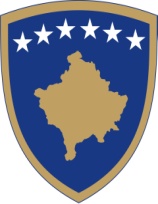 